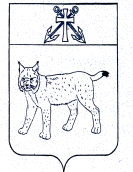 АДМИНИСТРАЦИЯ УСТЬ-КУБИНСКОГОМУНИЦИПАЛЬНОГО ОКРУГАПОСТАНОВЛЕНИЕс. Устьеот 03.04.2023                                                                                                                 № 579                                                                                                             О порядке разработки и утверждения условий конкурса по продаже муниципального имущества «Усть-Кубинского муниципального округа,  контроля за их исполнением и подтверждения победителем конкурса исполнения указанных условийВ соответствии со ст. 20 Федерального закона  от 21 декабря 2001 года № 178-ФЗ «О приватизации государственного и муниципального имущества», ст. 42 Устава округа администрация округаПОСТАНОВЛЯЕТ:1. Утвердить прилагаемый Порядок разработки и утверждения условий конкурса по продаже муниципального имущества Усть-Кубинского муниципального округа, контроля за их исполнением и подтверждения победителем конкурса исполнения указанных условий.2. Признать утратившим силу постановление администрации района от 28 марта 2016 года № 293 «О создании комиссии по контролю за исполнением условий по продаже муниципального имущества на конкурсе». 3. Настоящее постановление вступает в силу на следующий день после его официального опубликования.Глава округа                                                                                                      И.В. БыковУТВЕРЖДЕНОпостановлением администрация округаот 03.04.2023 № 579                         (приложение)Порядок разработки и утверждения условий конкурса по продаже муниципального имущества Усть-Кубинского муниципального округа, контроля за их исполнением и подтверждения победителем конкурса исполнения указанных условий1. Общие положения1.1. Настоящий Порядок в соответствии с Федеральным законом от 21 декабря 2001 года № 178-ФЗ «О приватизации государственного и муниципального имущества», Положением об организации и проведении продажи государственного или муниципального имущества в электронной форме, утвержденным постановлением Правительства Российской Федерации от 27 августа 2012 года № 860 "Об организации и проведении продажи государственного или муниципального имущества в электронной форме" определяет правила разработки и утверждения условий конкурса по продаже муниципального имущества Усть-Кубинского муниципального округа (далее - имущество округа), контроля за их исполнением и подтверждения победителем конкурса исполнения указанных условий.1.2. Продажа имущества округа на конкурсе осуществляется на основании и в соответствии с утвержденным прогнозным планом приватизации муниципального имущества и принятым в установленном порядке решением об условиях приватизации имущества округа, предусматривающим применение способа приватизации имущества округа - продажа имущества округа на конкурсе. 	2. Порядок разработки и утверждения условий конкурса по продажеимущества округа2.1. В целях подготовки проекта постановления администрации округа о приватизации, предусматривающего продажу имущества округа на конкурсе, управление имущественных отношений администрации округа (далее - управление имущественных отношений) направляет в финансовое управление администрации округа, отдел экономики, отраслевого развития и контроля администрации округа запрос о представлении предложений по формированию условий конкурса по продаже имущества округа (далее - условия конкурса).По инициативе управления имущественных отношений запрос о представлении предложений по формированию условий конкурса может быть направлен также в органы  и структурные подразделения администрации округа, не указанные в абзаце первом настоящего пункта.2.2. Органы  и структурные подразделения администрации округа в срок, не превышающий 14 календарных дней с момента получения запроса управления имущественных отношений о представлении предложений по формированию условий конкурса, направляют в управление имущественных отношений администрации округа предложения по формированию условий конкурса.2.3. Предложения по формированию условий конкурса, направляемые в управление имущественных отношений в соответствии с пунктом 2.2 настоящего Положения, должны содержать:- условия конкурса;- сроки исполнения условий конкурса;- социально-экономическое обоснование условий конкурса;- порядок подтверждения победителем конкурса исполнения условий конкурса.2.4. После получения предложений по формированию условий конкурса управление имущественных отношений проводит их анализ, готовит проект постановления администрации округа о приватизации имущества округа на конкурсе в сроки, обеспечивающие приватизацию имущества округа в соответствии с утвержденным прогнозным планом приватизации имущества округа на соответствующий финансовый год.2.5. В целях проведения анализа поступивших предложений по формированию и определению условий конкурса при управлении имущественных отношений может создаваться комиссия по определению условий конкурса, в состав которой помимо представителей управления имущественных отношений включаются представители администрации округа. По итогам анализа поступивших предложений по формированию условий конкурса комиссия по определению условий конкурса принимает одно из следующих решений:- об определении условий конкурса, рекомендуемых к утверждению;- об отклонении всех поступивших предложений по формированию условий конкурса.Заседания комиссии по определению условий конкурса правомочны, если на них присутствуют более половины членов комиссии по определению условий конкурса.Решения комиссии по определению условий конкурса принимаются большинством голосов присутствующих на заседании членов комиссии по определению условий конкурса, носят рекомендательный характер и оформляются протоколом заседания комиссии по определению условий конкурса.2.6. Издание постановления администрации округа о приватизации имущества округа на конкурсе осуществляется с учетом решения комиссии по определению условий конкурса.2.7. Непредставление предложений по формированию условий конкурса не является препятствием для издания постановления администрации округа о приватизации имущества округа на конкурсе.3. Порядок контроля за исполнением условий конкурса и подтверждения победителем конкурса исполнения указанных условий3.1. По результатам конкурса с победителем конкурса заключается договор купли-продажи имущества округа, в обязательном порядке включающий в себя существенные условия, определенные постановлением о приватизации имущества округа.3.2. Исполнение условий конкурса контролируется управлением имущественных отношений в соответствии с заключенным с победителем конкурса договором купли-продажи имущества округа.3.4. Периодичность и форма представления отчетных документов победителем конкурса определяются договором купли-продажи имущества округа с учетом того, что документы представляются не чаще одного раза в квартал.3.5. При проведении проверок документов, представляемых победителем конкурса в подтверждение исполнения условий конкурса, а также проверок фактического исполнения условий конкурса в месте расположения проверяемых объектов управление имущественных отношений вправе привлекать представителей администрации округа и других организаций к участию в проведении указанных проверок.Результаты проведенной управлением имущественных отношений проверки документов, представляемых победителем конкурса в подтверждение исполнения условий конкурса, а также проверки фактического исполнения условий конкурса в месте расположения проверяемых объектов отражаются в акте проверки, подписываемом представителями управления имущественных отношений, победителя конкурса, а также администрации округа и других организаций, привлеченных к проведению проверки. Возражения (замечания) победителя конкурса и особые мнения представителей администрации округа и других организаций, привлеченных к проведению проверки, не позднее трех дней после проведения проверки оформляются письменно и приобщаются к акту проверки.3.6. Неисполнение победителем конкурса условий конкурса, а также ненадлежащее их исполнение, в том числе нарушение промежуточных или окончательных сроков исполнения указанных условий и объема их исполнения, является основанием для направления управлением имущественных отношений требования о расторжении договора купли-продажи имущества округа и выплате предусмотренной им неустойки.В случае отказа победителя конкурса от расторжения договора купли-продажи имущества округа договор купли-продажи имущества округа расторгается в судебном порядке по иску управления имущественных отношений.3.7. В течение 10 рабочих дней с момента истечения срока исполнения последнего из условий конкурса победитель конкурса направляет в управление имущественных отношений сводный (итоговый) отчет об исполнении им условий конкурса в целом с приложением всех необходимых документов.3.8. В течение двух месяцев со дня получения сводного (итогового) отчета об исполнении условий конкурса управление имущественных отношений обязано осуществить проверку фактического исполнения условий конкурса на основании представленного победителем конкурса сводного (итогового) отчета.Указанная проверка проводится создаваемой управлением имущественных отношений для этих целей комиссией по контролю за исполнением условий конкурса (далее – Комиссия).В состав Комиссии включаются представители управления имущественных отношений  администрации округа, иных органов, структурных подразделений администрации округа.В состав Комиссии могут привлекаться представители других организаций.3.9. Комиссия в целях выполнения возложенной на нее задачи осуществляет следующие функции:- рассматривает представленный победителем конкурса сводный (итоговый) отчет об исполнении победителем конкурса условий конкурса и иные документы, подтверждающие исполнение победителем конкурса условий конкурса;- принимает решение о признании исполнения/неисполнении победителем конкурса условий конкурса;- составляет и подписывает акт об исполнении победителем конкурса условий конкурса.3.11. Организационное и материально-техническое обеспечение деятельности Комиссии осуществляет управление имущественных отношений.3.12. Комиссия при необходимости вправе:- привлекать к своей работе экспертов и консультантов;- проводить выездные заседания по месту исполнения условий конкурса;- запрашивать и получать в установленном порядке от иных органов местного самоуправления, предприятий, учреждений и организаций информацию, касающуюся исполнения (неисполнения) победителем конкурса условий конкурса.3.13. Заседание Комиссии считается правомочным при наличии не менее половины от ее членов.3.14. Заседание Комиссии проводится председателем Комиссии. В случае отсутствия председателя Комиссии его полномочия выполняет заместитель председателя Комиссии.3.15. Решения Комиссии принимаются открытым голосованием простым большинством голосов членов Комиссии, присутствующих на заседании. Каждый член Комиссии имеет один голос.В случае равенства голосов решающим является голос председательствующего на заседании Комиссии.3.16. Решения Комиссии оформляются в виде акта об исполнении победителем конкурса условий конкурса (далее – акт), который подписывается всеми членами Комиссии.Акт должен содержать следующую информацию:- дата и место составления акта;- данные о персональном составе Комиссии;- сведения о привлеченных экспертах и консультантах;- перечень обязательств победителя конкурса по заключенному договору купли-продажи имущества округа;- перечень документов, подтверждающих исполнение победителем конкурса условий конкурса;- выводы и предложения Комиссии по вопросу признания исполнения победителем конкурса условий конкурса.Особые мнения членов Комиссии оформляются письменно и приобщаются к акту.3.17. Управление имущественных отношений в срок, не превышающий 10 календарных дней с момента подписания акта Комиссией, утверждает его распоряжением .Утверждение управлением имущественных отношений акта, содержащего вывод Комиссии о признании исполнения победителем конкурса условий конкурса, является подтверждением исполнения победителем конкурса своих обязательств по исполнению условий конкурса в полном объеме.Утверждение управлением имущественных отношений акта, содержащего вывод Комиссии о неисполнении победителем конкурса условий конкурса, является основанием для расторжения по инициативе управления имущественных отношений договора купли-продажи имущества округа в установленном порядке и взыскания неустойки и убытков в размере, не покрытом неустойкой.